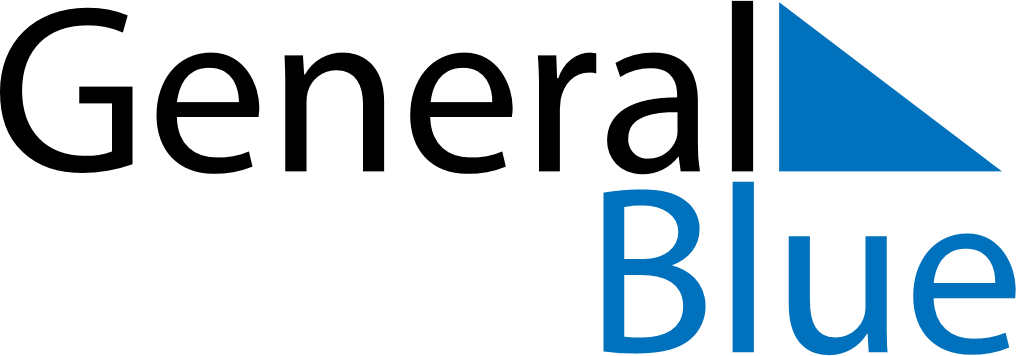 May 2030May 2030May 2030Antigua and BarbudaAntigua and BarbudaSUNMONTUEWEDTHUFRISAT1234Labour Day5678910111213141516171819202122232425262728293031